考研法律硕士（法学）全程班培训地点：线上    课程时长：170    培训费用：1300课程参数课时总量：170课时	课程形式：录播（为主）+直播（为辅）在线答疑：24小时内答疑（工作日）	师资团队：陈璐琼、刘校逢、杨长庚、安丽娜资料寄送：《2021年全国硕士研究生招生考试法律硕士（非法学）专业学位联考考试分析》高等教育出版（非法学和法学通用版）、《5年真题讲义--法学》课程介绍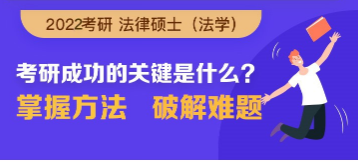 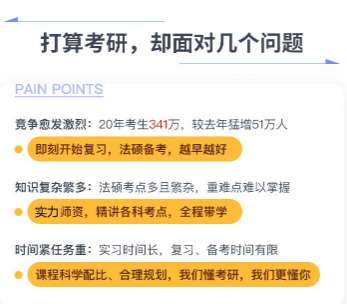 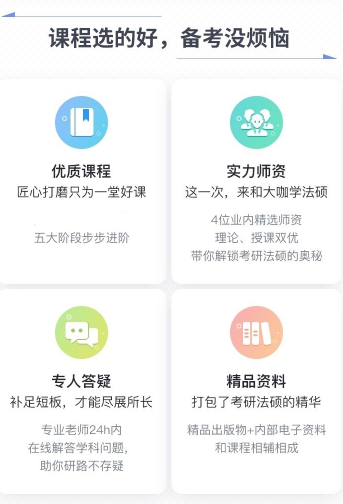 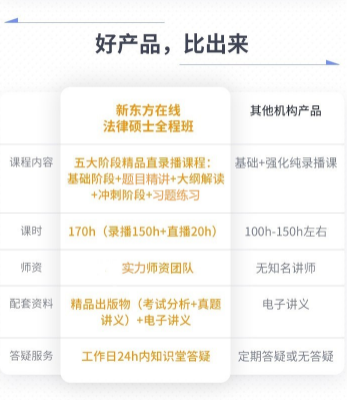 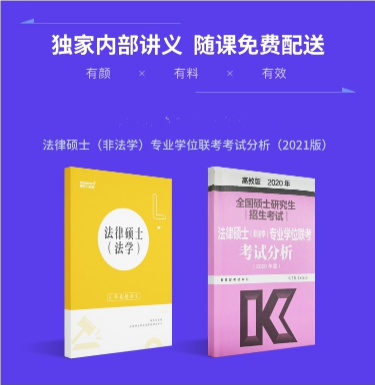 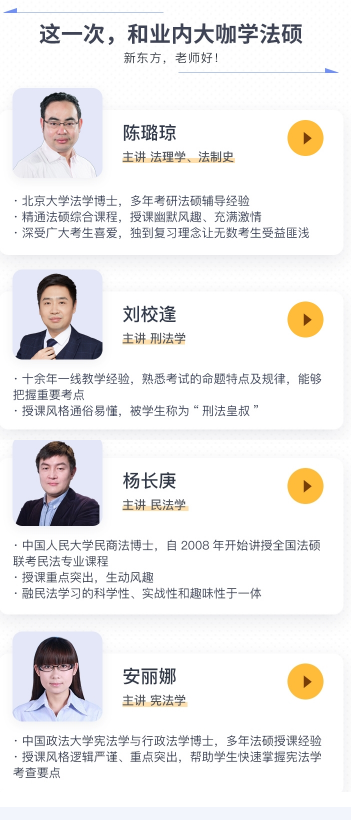 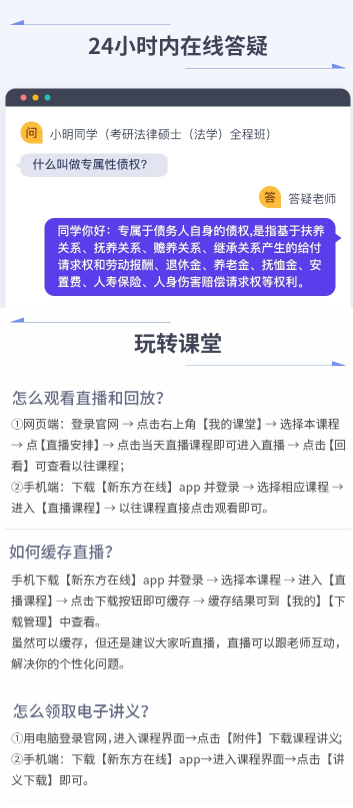 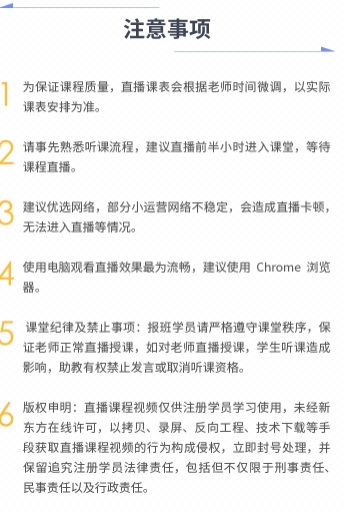 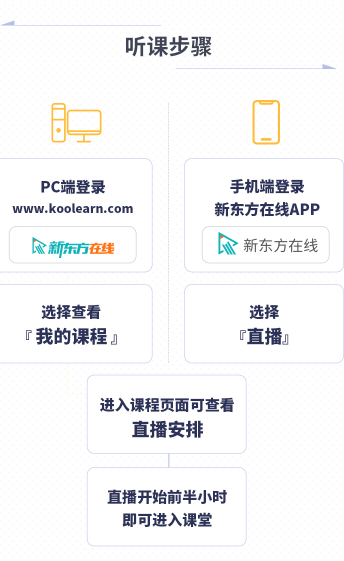 